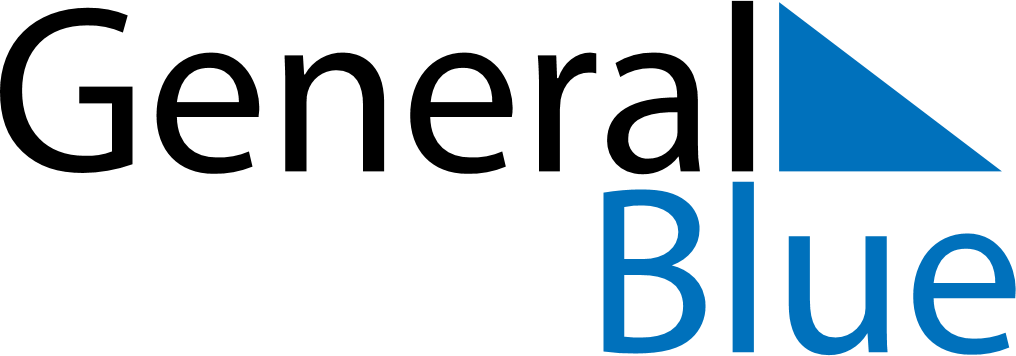 Luxembourg 2018 HolidaysLuxembourg 2018 HolidaysDATENAME OF HOLIDAYJanuary 1, 2018MondayNew Year’s DayMarch 30, 2018FridayGood FridayApril 1, 2018SundayEaster SundayApril 2, 2018MondayEaster MondayMay 1, 2018TuesdayLabour DayMay 10, 2018ThursdayAscension DayMay 21, 2018MondayWhit MondayJune 23, 2018SaturdayL’anniversaire du Grand-DucAugust 15, 2018WednesdayAssumptionNovember 1, 2018ThursdayAll Saints’ DayDecember 25, 2018TuesdayChristmas DayDecember 26, 2018WednesdayBoxing Day